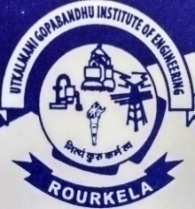 UTKALMANI GOPABANDHU INSTITUTE OF ENGINEERING, ROURKELALESSON PLANSESSION: 2022-2023DEPARTMENT OF CERAMIC TECHNOLOGY.SUBJECT CODE: TH-2NAME OF THE SUBJECT: GLASS TECHNOLOGYBRANCH: CERAMIC TECHNOLOGYSEMESTER: DIPLOMA 3RD SEMNUMBER OF CLASS ALLOTED PER WEEK: 4TOTAL PERIODS ALLOTED TO THE SUBJECT ACCORDING TO STEVT:60NAME OF THE FACULTY: KRUSHNA PRASAD DASHWeek/DateLectureTopic to be coveredRemarks1st week15/09/2022To17/09/20221stChapter-1:Raw material and batch composition 1.1: Define glass and glassy state.1st week15/09/2022To17/09/20222nd 1.2: Historical background of glass.1st week15/09/2022To17/09/20223rd 1.3: Glass industries in india and the present status.2nd week19/09/2022To24/09/20221st1.4: Describe the major ingredients for glass making.2nd week19/09/2022To24/09/20222nd1.5: describe the minor ingredients used for glaa making.2nd week19/09/2022To24/09/20223rd 1.6: Define cullet and its use in glass making.2nd week19/09/2022To24/09/20224th 1.7: Describe selection of glass making.3rd week26/09/31To01/10/20221st 1.8: Properties of glass sand for glass making.3rd week26/09/31To01/10/20222nd 1.9: Impurities in glass raw materials and their influence in glass making.3rd week26/09/31To01/10/20223rd2.0: Glass melting process: Explain the following in brief.2.1: Calculation of batch of raw materials for making glass.3rd week26/09/31To01/10/20224th 2.2: Process of glass formation.4th week03/10/22To08/10/221st 2.3: Refining of glass.4th week03/10/22To08/10/222nd 2.4: Decolorization of glass.4th week03/10/22To08/10/223rd 2.5: Role of viscosity in glass melting.4th week03/10/22To08/10/224th 2.6: Glass melting furnace.5th week010/10/22To15/10/221st 2.7: Glass tank furnace and glass pot furnace.5th week010/10/22To15/10/222nd 2.8: De-vitrification of glass.5th week010/10/22To15/10/223rd 3.0: MANUFACTURING & FORMATION OF GLASSWARE.3.1: Various methods used for making glass products.5th week010/10/22To15/10/224th 3.2: Manufacture of glass by blowing process.6th week17/10/22To22/10/221st 3.3: Float process.6th week17/10/22To22/10/222nd 3.4: Various moulds for glass making.6th week17/10/22To22/10/223rd 3.5: Manufacturing of glass bottle, sheet glass, thermo flask, electric bulb.6th week17/10/22To22/10/224th 3.6: Manufacturing of fiber glass, glass wool.7th week24/10/22To29/10/221st3.7: Layout of modern glass plant.7th week24/10/22To29/10/222nd4.0: ANNEALING & TOUGHENING OF GLASS.4.1: Define annealing & toughening of glass 
& Aim of annealing.7th week24/10/22To29/10/223rd4.2: Describe the process of annealing in details.7th week24/10/22To29/10/224th4.3: Explain tempering of glass by various methods.8th week31/10/22To05/11/221st4.4: State and explain chemical and mechanical toughening of glass.8th week31/10/22To05/11/222nd5.0: Properties of glass.5.1:Describe the following properties of glass in details.01.Viscosity.8th week31/10/22To05/11/223rd02: Thermal expansion.8th week31/10/22To05/11/224th 03: Density.9th week07/11/22To12/11/221st 04: Optical properties.9th week07/11/22To12/11/222nd05: Chemical durability.9th week07/11/22To12/11/223rd6.0: TESTING OF GLASS.(Describe in brief)6.1: Testing of defect of glass by visual observation.9th week07/11/22To12/11/224th6.2: Blistering, cords, stones in glass.   10th week14/11/22To19/11/221st 6.3: Determination and observation of strain in glass.10th week14/11/22To19/11/222nd 6.4: Measurement of thermal shock resistance of glass. 10th week14/11/22To19/11/223rd 6.5: Testing of viscosity of glass.11th week21/11/22To26/11/221st 6.6: Testing of density of glass.11th week21/11/22To26/11/222nd 6.7: Testing of strength of glass.11th week21/11/22To26/11/223rd 6.8: Durability of glass.11th week21/11/22To26/11/224th 7.0: GLASS DECORATION.7.1: Describe the following methods of glass decoration in brief.A: Polishing.12th week28/11/22To03/12/221stB: Grinding.C: Etching.12th week28/11/22To03/12/222ndD: Sand blasting.12th week28/11/22To03/12/223rdE: Engraving.12th week28/11/22To03/12/224th F: Cutting.05/12/22To10/12/221stG: Staining.05/12/22To10/12/222ndH: Enameling.05/12/22To10/12/223rd 8.0: SPECIAL GLASSES.8.1: Define special glass.12/12/22To17/12/221st 8.2: Describe the characteristics and application of the following glassesA: Borosilicate glass.12/12/22To17/12/222nd B: Pyrex glass.12/12/22To17/12/223rd C: Heat resisting glass.19/12/22To23/12/221st D: Coloured glass.19/12/22To23/12/222nd E: Ruby glass.19/12/22To23/12/223rd F: Laminated glass.